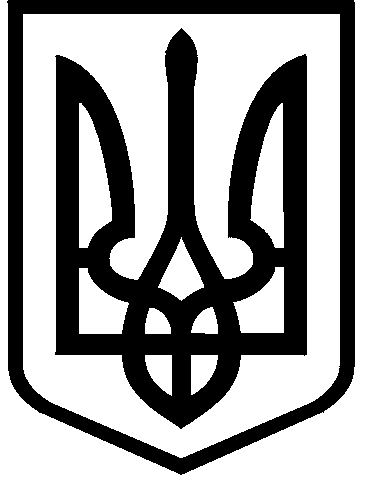 КИЇВСЬКА МІСЬКА РАДАII сесія IX скликанняРІШЕННЯ____________№_______________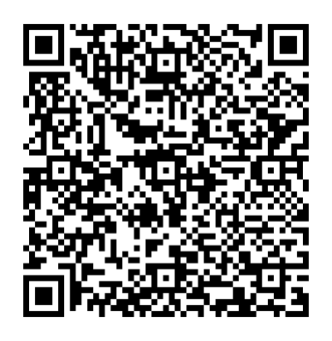 Відповідно до статей 9, 83, 93 Земельного кодексу України, Закону України «Про оренду землі», пункту 34 частини першої статті 26 Закону України «Про місцеве самоврядування в Україні» та враховуючи звернення товариства з обмеженою відповідальністю «ЧЕСТНАТ ХОЛЛ» від 18 вересня 2023 року                    № 554705380, Київська міська радаВИРІШИЛА:Поновити товариству з обмеженою відповідальністю «ЧЕСТНАТ ХОЛЛ» на 5 років договір оренди земельної ділянки від 19 грудня 2018 року № 1372 для будівництва, експлуатації та обслуговування житлово-офісного комплексу з об’єктами громадського розважального призначення, підземними і надземними паркінгами у проїзді Військовому, 8 у Печерському районі м. Києва (кадастровий номер 8000000000:82:244:0142; площа 1,8822 га; категорія земель – землі житлової та громадської забудови; код виду цільового призначення – 02.10; справа № 554705380).Встановити, що:2.1. Річна орендна плата, передбачена у підпункті 4.2 пункту 4 договору оренди земельної ділянки від 19 грудня 2018 року № 1372 визначається на рівні мінімальних розмірів згідно з рішенням про бюджет міста Києва на відповідний рік.2.2. Інші умови договору оренди земельної ділянки від 19 грудня 2018 року № 1372 підлягають приведенню у відповідність до законодавства України. Товариству з обмеженою відповідальністю «ЧЕСТНАТ ХОЛЛ»:У місячний строк з дати оприлюднення цього рішення надати до Департаменту земельних ресурсів виконавчого органу Київської міської ради (Київської міської державної адміністрації) документи, визначені законодавством України, необхідні для підготовки проєкту договору про укладення договору оренди земельної ділянки від 19 грудня 2018 року № 1372 на новий строк.3.2. Дотримуватися обмежень у використанні земельної ділянки, визначених законодавством та зареєстрованих у Державному земельному кадастрі.Питання сплати відновної вартості зелених насаджень або укладення охоронного договору на зелені насадження вирішувати відповідно до рішення Київської міської ради від 27 жовтня 2011 року № 384/6600 «Про затвердження Порядку видалення зелених насаджень на території міста Києва» (із змінами і доповненнями). Контроль за виконанням цього рішення покласти на постійну комісію Київської міської ради з питань архітектури, містопланування та земельних відносин.ПОДАННЯ:Про поновлення товариству з обмеженою відповідальнистю «ЧЕСТНАТ ХОЛЛ» договору оренди земельної ділянки від 19 грудня 2018 року № 1372Київський міський голова 	Віталій КЛИЧКОЗаступник голови Київської міської державної адміністраціїз питань здійснення самоврядних повноваженьПетро ОЛЕНИЧДиректор Департаменту земельних ресурсів виконавчого органу Київської міської ради(Київської міської державної адміністрації)Валентина ПЕЛИХНачальник юридичного управління Департаменту земельних ресурсіввиконавчого органу Київської міської ради(Київської міської державної адміністрації)Дмитро РАДЗІЄВСЬКИЙПОГОДЖЕНО:Постійна комісія Київської міської радиз питань архітектури, містопланування таземельних відносин Голова	Секретар			Михайло ТЕРЕНТЬЄВЮрій ФЕДОРЕНКОПостійна комісія Київської міської радиз питань підприємництва, промисловості та міського благоустроюГолова	                                                                                     Секретар	                                                	 Ваган ТОВМАСЯН Василь ПОПАТЕНКОНачальник управління правового забезпечення діяльності Київської міської радиВалентина ПОЛОЖИШНИК